§13052.  PurposeThe Legislature finds that the decentralization of economic growth and development programs among several state agencies without any coordination of programs and agencies and without coordination with the State's municipal and regional economic efforts is not in the best interest of the State. The Legislature further finds that the State's economic development programs and policies and the economies of municipalities and regions mutually affect each other.  [PL 1987, c. 534, Pt. A, §§17, 19 (NEW).]For state economic growth and development policies and programs to realize the greatest possible degree of effectiveness, it is necessary to coordinate these policies and programs on the state level, as well as with local and regional levels. It is necessary to formulate and implement economic development policies and programs that are consistent with an economic development strategy for the State.  [PL 1987, c. 534, Pt. A, §§17, 19 (NEW).]SECTION HISTORYPL 1987, c. 534, §§A17,A19 (NEW). PL 1987, c. 816, §P5 (AMD). PL 1991, c. 622, §F6 (AMD). The State of Maine claims a copyright in its codified statutes. If you intend to republish this material, we require that you include the following disclaimer in your publication:All copyrights and other rights to statutory text are reserved by the State of Maine. The text included in this publication reflects changes made through the First Regular Session and the First Special Session of the131st Maine Legislature and is current through November 1, 2023
                    . The text is subject to change without notice. It is a version that has not been officially certified by the Secretary of State. Refer to the Maine Revised Statutes Annotated and supplements for certified text.
                The Office of the Revisor of Statutes also requests that you send us one copy of any statutory publication you may produce. Our goal is not to restrict publishing activity, but to keep track of who is publishing what, to identify any needless duplication and to preserve the State's copyright rights.PLEASE NOTE: The Revisor's Office cannot perform research for or provide legal advice or interpretation of Maine law to the public. If you need legal assistance, please contact a qualified attorney.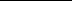 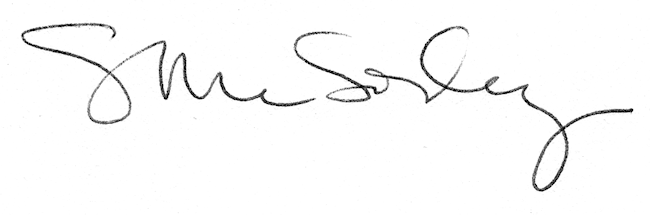 